Vancouver Island Minor Lacrosse CommissionRegular Meeting MinutesFebruary 7, 2022Via Microsoft TeamsATTENDEESVoting ExecutiveChair					Tim Frost	  Vice-Chair				Ryan Hyland	Secretary				Krista Gregory	 Treasurer				Christine Mavin		 Zone 6 Representative 		Doug Kampen (absent)	Web Master/Scheduler Liaison	Stephanie PrizemanFemale Coordinator			Lisa Seel-Thompson		VIMLC ExecutiveBCLOA Rep 				Tyler BoyerIndigenous Development		Bryan Baxter	BCLCA Rep				Philip KontourisMini-tyke				Phil DiBattista Tyke					Cam MillerNovice					Adam GowPee Wee				Bantam				U16					Allison LoganFemaleIsland Scheduler			Dallas Lister				Association RepresentativesAlberni Valley			Kelly FinesCampbell River 			Philip KontourisComox               			Geoff Garbutt, Francis LaplanteCowichan Valley  	                       	Chris ClaxtonJuan de Fuca			    	Gord Anderson, Niki WilliamsNanaimo		       		Brande Terris, Lonny SullivanOceanside				Jason HasseyPeninsula		     		Phil DiBattistaSaanich         				James Scott, Nancy PassfieldVictoria-Esquimalt             		Kandace Dunning1.	Call Meeting to Order: 7:04 pm2.	Adoption of Previous Minutes: tabled to next meetingMotion to adopt additions & adoption of Agenda made by Phil DiBattista, seconded by Ryan Hyland Carried3.	Additions and Adoptions of Agenda:  	A. Oversize Roster Requests	B. Billet Placement for 2022	C. Covid4.        Business arising from old minutes A. 2022 Fees: Reminder that we are using last year’s registration numbers to determine the first half of this year’s fees. This number has already gone out to association presidents. We may have to limit playdowns to best of 4 teams due to budget restrictions as there may not be enough money to pay for floor time for more games.Note: other commissions have the “home team” pay for floor time and referee travel for playdown games.B. Preliminary Declarations: Overall registration is down about 30% from Feb of 2020, mostly skewed to smaller associations. For our next meeting please provide updated registration numbers including more detail on female registration on the south island.5.        Correspondence and Handouts: none6.	Financial Report: We are currently sitting with $10,502.77 in our bank account.  I have received invoices for the webpage and the Zoom account and expect to see one from Arbiter soon.  The first half of Association Dues has been sent out to all Presidents on February 3rd with a payment due date of March 5, 2022.  Attached is the copy of the monthly reconciliation but there is no change from last month's reportMotion to adopt financials as presented by Christine Mavin made by Ryan Hyland, seconded by Phil DiBattista Carried7.	Zone 6 Reports:A. Chair, Tim Frost: I attended the MD meeting on January 22, 2022.The discussion from Jeff Gombar and the BCLA around return to play is that we are anticipating return to play to be close to a regular season.  While there was a restriction in place for tournaments BCLA felt it likely would be lifted.  As always we need to be prepared to adapt but indications are positive for our coming season.Team BC rep (Darcy Rhodes) gave the following update.Coach applications were due January 27. 2022 District Camps are scheduled for May 6-8, main camps will be announced shortly check BCLA website for official dates.Box lacrosse Nationals will be head at the Langley Event Centre.BCLA has hired a new Marketing and Communications Director.  There was a brief discussion about getting lacrosse into schools and for now BCLA is encouraging local associations to spearhead that effort.Officials group (Wilson Louie) confirmed clinic dates will be published soon if not already and general concern is a significant decline in the number of referees.  Associations are encouraged to look into referee numbers and prepare action plans to encourage more entry level referees.  Some associations are offering incentives to referees either through referee appreciation events or discounted fees for referee/playersCoaches group - not much reported other than clinics are being planned.  AA reminder to any is all coaches must be vaccinated - any requests for medical exemptions can only be approved by BCLA ( based on Health Authority Approvals) and not by local associations.A motion was passed again for the 2022 season to allow billet players to be assigned to same association as billet family due to COVID risks.We spend a bunch of time approving tournaments and tournament information will be published in March.In terms of this coming meeting a few carry over items;1) Commissioner appointments - must be finalized prior to March 1.   We need volunteers for vacancies.  So far Adam Gow, Allison Logan, Phil DiBattista, Kandace Dunning have all agreed to stay on2) Treasurer - I will repeat the call we need a volunteer to shadow Christine for the remainder of this year.3) Updated numbers - Please include your up to date registration numbers for this meetingB. Minor Directorate Rep, Doug Kampen: no reportC. BCLCTSG Rep, Philip Kontouris: no report, coaching clinic dates coming next meetingD. BCLOTSG Rep, Tyler Boyer: the clinic schedule is available on the BCLA website, the number of referees is down this yearE. Indigenous Development Coordinator, Bryan Baxter: I wanted to let everyone know that I will be coordinating coaching clinics for the upcoming season with Dave Showers. I would like to know how many coaches in each association will require training. Please split the numbers between CMD and CPI. This way we will be able to schedule venues based on need. Clinics are capped at 25.I also wanted to let everyone know that this will be my last year as Indigenous Development Coordinator for BCLA. Time to pass the torch.F. Female Rep, Lisa Seel-Thompson: no report, note that Saanich is hosting Girls Ice Breaker sessions open to all female players.G. Webmaster, Stephanie Prizeman: no report8.	Commissioner Reports: no reports at this time9.	Association Reports:A. Alberni Valley: ﻿It has been a slow start to registration. Currently we have 24 kids registered. We started our drop ins last week and will run til the end of February. We hope to declare one team in each division except tyke/ mini tyke will probably be combined. We are blitzing the radio, paper and social media to get our numbers up. We now have a full executive in place. B. Campbell River: We opened our registration last week and are expecting a strong turnout this year!Our Arena Strike thankfully ended last week, which should have a positive correlation with our numbers returning to normal.  We have 20 players currently registered, with our learn to play program starting next week.We're targeting to increase our tyke/mini-tyke numbers with our learn to play program. C. Comox Valley: Registration is open for our club and we have had a bit of a slow start with 20 registrations. We have started our drop in free learn to play sessions at CFB Comox this weekend and were happy to see 15 kids of which most were new players. We anticipate to have one combined MT/Tyke team, and one team at all other divisions. We will also likely declare B at all competitive divisions. There is some speculation that we may have difficulty with a U16 team but for now we are planning for a team at that level. On the player recruitment front we are using social media, local radio and have engaged our school PACs and minor hockey association to get the word out. D. Cowichan Valley: Registration is SLOW.  25 total.  Here is our current breakdown as of today.MT 4, Tyke 5, Novice 0 (we did not field a team in novice at all last season), Peewee 4, Bantam 4,U16 8We have sent out reminders.  Hopefully when our drop in sessions are finalized people will register to attend. We have a few vacancies on our board with members wearing multiple hats.  Hopefully we have some spots filled up by the time the season rolls around.E. Juan de Fuca:  Registration is slow this year as a lot of players and parents are waiting to see what the season is going to look like as far as games and teams. We are working on marketing with Facebook, Instagram, Snap chat, and Twitter we are also planning on creating a video which we can put on all social media platforms as well. JDF has conducted our AGM and most positions have been filled but are looking for a few more.Registration numbers are as followsF. Nanaimo: We are currently sitting at 267 players. We are planning on playing mini tyke in house and will have the following teams in other divisions. In co-ed 3-Tyke, 2 novice, 2 peewee, 2 bantam & 2 16U. In female, 1 each of Novice, Pee Wee and Bantam, no Midget team and 2 Jr teams. We have emailed all players from last season that have not signed up to confirm if they are playing this year so we can round out our teams as we do have space for a few more on each team at this point. Drop ins start Feb 14 week, evaluations and team sorting to follow.  Arena times will be confirmed early next week.G. Oceanside: Registration has been slow with only 16 registered players. We have also released 4 female players. We hope to declare a team in each division. We are actively recruiting with social media, email and looking into doing sessions at our local schools.  Also having new banners made up to place around the Oceanside area.We have partnered up with the RDN to take part in the Ready Set Sport program to showcase lacrosse starting next week. Still actively looking for people to fill our vacant Board positions. H. Peninsula: Registration is slow going but its coming. We have been doing a big social media push and getting posters into schools. So far we have 81 players registered. We are still short members on the executive but it doesn't look like we will get to two teams in our competitive divisions so we won't have to hold assessmentsTournaments: We have booked our midget tourney in late april/ early may and have also booked our Tyke tourney over Fathers day weekendI. Saanich: Registration comparison 2018 - 2022 (2022 current as of Feb 1st)We have started back to the box sessions for all divisions. We hosted sessions for goalies and female players and extended the invite to all Greater Victoria associations.J. Victoria/Esquimalt: no report10.	New Business:A. Commissioner Appointments: there are currently 4 confirmed commissioners, leaving 3 vacant spots still to be filled by March 1. Please reach out to your community/association volunteers and forward any candidates names on to Tim Frost.B. Treasurer: Reminder that this will be Christine’s last season and a new treasurer needs to be found.C. Registration Numbers and Preliminary Declarations: covered under Old BusinessD. Referee Mileage: Due to inconsistencies between field lacrosse, minor box and senior box, and because of rising fuel costs, Tyler Boyer presented a proposal for updated referee mileage fees as follows: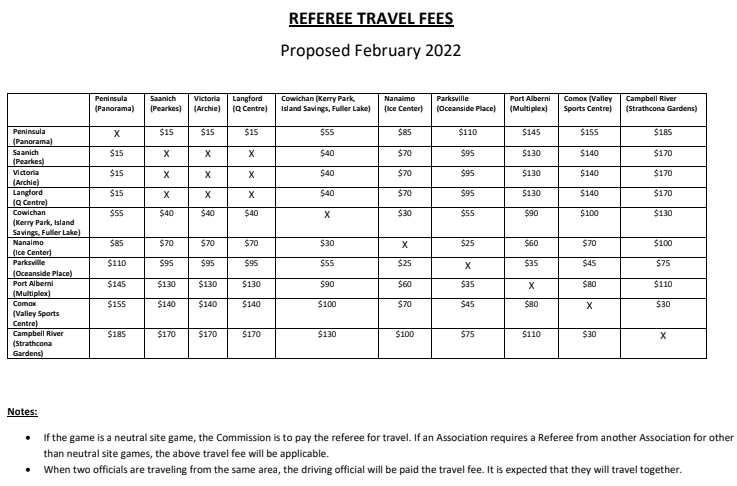 Motion: “To adopt the new referee travel fees schedule” made by Tyler Boyer, seconded by Krista Gregory CarriedE. Releases and Playdown Requests: Reminder that players must register with their home association, they will then be placed by the commission based on the best interest of the league to create viable teams. Please review BCLA policy if you are unsure. F. Oversize Roster Requests: BCLA Operating Policy has changed slightly, please double check the new policy.G. Billet Placement for 2022: The Minor Directorate passed a motion that billeted players will play for the same association as their billet family due to covid concerns. This change is for 2022 season only.H. Covid: Discussion on vaccine passports and the possible repercussions for spectators who refuse to show one or to leave the arena. 	Associations should all have Discipline Policies which outline the consequences for anyone who doesn’t follow the rules or policies. All parents sign a contract at the beginning of the year that they will abide by these policies. Referees can stop a game until a problem party leaves the arena, and if someone becomes aggressive call the police.	Also check with arenas about their own policies as part of the contract signed with them. They may be able to ban a group or individual from entering their building.11.	Next meeting: Monday, March 7, 202212.	Motion to adjourn at 8:02 made by Phil DiBattista, seconded by Niki Williams Carried  Division2019202020212022Mini-Tyke48424531Tyke43456447Novice66473847Peewee58616035Bantam72584444U1655585130Tyke Female0200Novice Female5631Peewee Female5121Bantam Female4674U16 Female2241Junior Female10391Total3683313272422018201920212022Mini-tyke18191411Tyke38251610Novice30311610Peewee27252112Peewee Female8831Bantam29312120Midget23252117Total1731641128120182019202020212022Mini tyke261912617tyke4536422523novice2648493434peewee4138273836bantam3327292731U163632261825